 Координаты векторов Координаты векторов находим по формуле: X = xj - xi; Y = y j - yi; Z = z j - z i здесь X,Y,Z координаты вектора; xi, yi, zi - координаты точки Аi; xj, yj, zj - координаты точки Аj; Например, для вектора AB X = x2 - x1; Y = y2 - y1; Z = z2 - z1 X = 7-3; Y = -5-(-5); Z = 7-(-8) AB (4;0;15) AC (-10;12;14) AD (4;11;7) BC (-14;12;-1) BD (0;11;-8) CD (14;-1;-7) 1) Модули векторов Длина вектора a(X;Y;Z) выражается через его координаты формулой:2) Угол между ребрами Угол между векторами a1(X1;Y1;Z1), a2(X2;Y2;Z2) можно найти по формуле: где a1a2 = X1X2 + Y1Y2 + Z1Z2 Найдем угол между ребрами AB и CD3) Угол между плоскостью  и плоскостью Если точки A1(x1; y1; z1), A2(x2; y2; z2), A3(x3; y3; z3) не лежат на одной прямой, то проходящая через них плоскость представляется уравнением:Уравнение плоскости ABC (x-3)(0•14-12•15) - (y+5)(4•14-(-10•15)) + (z+8)(4•12-(-10•0)) = -180x - 206y + 48z -106 = 0 Уравнение плоскости ABD (x-3)(0•7-11•15) - (y+5)(4•7-4•15) + (z+8)(4•11-4•0) = -165x + 32y + 44z +1007 = 0Косинус угла между плоскостью A1x + B1y + C1 + D = 0 и плоскостью A2x + B2y + C2 + D = 0 равен углу между их нормальными векторами N1(A1, B1, C1) и N2(A2, B2, C2):4) Длина высоты пирамиды, проведенной из вершины D Расстояние d от точки M (x0;y0;z0) до плоскости Ax + By + Cz + D = 0 равно абсолютному значению величины: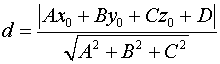 5) Уравнение высоты пирамиды через вершину D Прямая, проходящая через точку M0(x0;y0;z0) и перпендикулярная плоскости Ax + By + Cz + D = 0 имеет направляющий вектор (A;B;C) и, значит, представляется симметричными уравнениями:6) Объем пирамиды Объем пирамиды, построенного на векторах a1(X1;Y1;Z1), a2(X2;Y2;Z2), a3(X3;Y3;Z3) равен: ∆ = 4•(12•7-11•14)-(-10•(0•7-11•15))+4•(0•14-12•15) = -2650